Všeobecné záväzné nariadenie                                     číslo: VZN 2/2020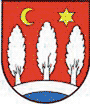 OBEC Kokšov-BakšaNa základe ustanovenia § 4 ods. 5 písm. a) a § 6 ods. 1. Zákona č. 369/1990 Zb. o obecnom zriadení v znení neskorších predpisov (ďalej len „zákon o obecnom zriadení“) vydávaNávrh tohto všeobecne záväzné nariadenia (VZN)Schválené všeobecne záväzné nariadenie	Mikuláš Hudák	 starosta obceObecné zastupiteľstvo v obci Kokšov-Bakša  na základe § 11 ods. 4 písm. g) Zákona o obecnom zriadení v znení neskorších predpisov  sa uznieslo na tomto VZN.Článok 1Úvodné ustanovenia1) Toto VZN podrobnejšie upravuje organizáciu miestneho referenda na území obce Kokšov-Bakša, t. j. vyhlásenie, prípravu, priebeh a vyhlásenie výsledkov miestneho referenda. VZN sa nevzťahuje na referendum podľa čl. 93 – 99 Ústavy Slovenskej republiky. 2) Miestne referendum je hlasovanie obyvateľov obce Kokšov-Bakša o dôležitých veciach, v ktorom obyvatelia slobodne a nezávisle vyslovia hlasovaním svoj názor.3) Právo hlasovať v miestnom referende má oprávnený občan. Oprávneným občanom je obyvateľ obce, ktorý má v obci trvalý pobyt a ktorý najneskôr v deň miestneho referenda dovŕšil 18 rokov veku.4)  Prekážkou vo výkone práva hlasovať v miestnom referende je:a)  zákonom ustanovené obmedzenie osobnej slobody z dôvodu ochrany zdravia ľudí, b)  výkon trestu odňatia slobody, c)  pozbavenie alebo obmedzenie spôsobilosti na právne úkony.Článok 2Oprávnenie a dôvody vyhlásenia miestneho referenda1) Oprávneným orgánom na vyhlásenie miestneho referenda je Obecné zastupiteľstvo v obci Kokšov-Bakša.2) Obecné zastupiteľstvo vyhlási miestne referendum, ak ide o:a) zlúčenie obce s inou obcou, rozdelenie alebo zrušenie obce, zmenu názvu obce,b) odvolanie starostu obce,c) zmenu označenia obce,d) petíciu skupiny obyvateľov obce aspoň 30 % oprávnených voličov,e) riešenie dôležitých otázok života a rozvoja obce,f)  ak tak ustanovuje osobitný zákon.3) Návrh na vyhlásenie miestneho referenda (s výnimkou miestneho referenda konaného na základe petície skupiny obyvateľov obce) môže podať starosta obce, poslanec obecného zastupiteľstva alebo skupina poslancov obecného zastupiteľstva. 4) Obecné zastupiteľstvo vyhlási miestne referendum tak, aby obdobie od schválenia uznesenia o vyhlásení miestneho referenda do uskutočnenia miestneho referenda nepresiahlo 90 dní.5) Ak je predmet miestneho referenda obsiahlejší, a návrhy predložené v referende potrebujú vysvetlenie, uvádza sa to v prílohe návrhu. Príloha je súčasťou uznesenia obecného zastupiteľstva o vyhlásení miestneho referenda.6) Návrh alebo návrhy predložené na rozhodnutie v referende musia byť formulované tak, aby na ne bolo možné jednoznačne odpovedať „áno“ alebo „nie“ a nesmú byť navzájom podmienené.7) Ak sa má miestne referendum vyhlásiť na základe petície skupiny obyvateľov obce Kokšov-Bakša, postupuje sa pri výkone petičného práva podľa osobitného predpisu. Petíciu overujú aspoň traja poslanci určení obecným zastupiteľstvom, ktorí nemôžu byť členmi petičného výboru, a starosta obce. Starosta neoveruje petíciu, ktorou sa žiada odvolanie starostu obce. Článok 3Spôsob vyhlásenia miestneho referenda1) Obecné zastupiteľstvo vyhlasuje miestne referendum uznesením o vyhlásení miestneho referenda.2) Uznesenie o vyhlásení miestneho referenda obsahuje:a) na základe čoho sa miestne referendum vyhlasuje,b) deň prijatia uznesenia,c) deň konania a časové vymedzenie miestneho referenda,d) miesto konania miestneho referenda,e) zloženie komisie na hlasovanie a sčítavanie hlasov a lehotu na jej prvé zasadnutie,f) otázku alebo otázky, ktoré sa obyvateľom obce predkladajú na rozhodnutie.3) Oznámenie o vyhlásení miestneho referenda zašle obec každému oprávnenému občanovi najneskôr 15 dní pred dňom konania miestneho referenda.4) Oznámenie o vyhlásení miestneho referenda musí obsahovať:a) dátum schválenia uznesenia obecného zastupiteľstva o vyhlásení miestneho referenda alebo doručenia petície,b) otázku alebo otázky, ktoré sa obyvateľom obce predkladajú na rozhodnutie,c) miesto, dátum a čas konania miestneho referenda,d) spôsob úpravy hlasovacieho lístka.5) Oznámenie o vyhlásení miestneho referenda obec zverejní aj na úradnej tabuli v obci a na webovej stránke obce, a to v lehote najneskôr 15 dní pred dňom konania miestneho referenda.Článok 4Časové vymedzenie miestneho referenda	1) Miestne referendum sa koná v jeden deň, spravidla v sobotu.	2) Miestne referendum sa koná v určený deň od 7.00 do 20.00 hodiny. Starosta obce môže určiť začiatok hlasovania na skoršiu hodinu, najviac však o dve hodiny.Článok 5Komisia pre miestne referendum	1) Každá politická strana, ktorá má zastúpenie v obecnom zastupiteľstve a petičný výbor delegujú najneskôr v termíne určenom obecným zastupiteľstvom do komisie pre miestne referendum (ďalej aj ako „komisia“) jedného člena a jedného náhradníka.	2) Komisia pre miestne referendum musí mať najmenej 5 členov. Ak komisia nie je v tomto počte vytvorená spôsobom uvedeným v odseku 1 tohto článku, vymenuje zostávajúcich členov komisie starosta obce.	3) Dátum prvého zasadnutia komisie stanoví obecné zastupiteľstvo v uznesení.	4) Komisia si na svojom prvom zasadnutí spomedzi seba vyžrebuje predsedu a podpredsedu, pričom žrebovanie riadi najstarší člen komisiu. Po vyžrebovaní riadi činnosť komisie jej predseda. Zapisovateľa komisie, ktorý nie je jej členom, menuje starosta obce spravidla zo zamestnancov obecného úradu.5) Komisia je spôsobilá uznášať sa, ak je prítomná nadpolovičná väčšina jej členov. Na prijatie uznesenia je potrebná nadpolovičná väčšina prítomných členov komisie.	6) Komisia pre miestne referendum:	a) dozerá na dodržiavanie právnych predpisov pri príprave a konaní miestneho referenda, 	b) zabezpečuje riadny priebeh hlasovania, najmä dozerá na správne odovzdanie hlasovacích lístkov a dbá o poriadok v miestnosti na hlasovanie a v jej bezprostrednom okolí,	c) vykonáva sčítanie hlasov,	d) vyhotovuje zápisnicu o priebehu a výsledku hlasovania v miestnom referende. Článok 6Obmedzenia súvisiace s konaním miestneho referenda	1) Členovia komisií a zapisovatelia nesmú poskytovať informácie o priebehu a čiastkových výsledkoch hlasovania až do podpísania zápisnice o výsledku hlasovania.	2) V deň konania miestneho referenda je až do skončenia hlasovania zakázané zverejňovať výsledky prieskumov hlasovania.Článok 7Príprava miestnosti na hlasovanie a priestor na úpravu hlasovacích lístkov	1) Predseda okrskovej komisie za prítomnosti členov komisie skontroluje pred začatím miestneho referenda hlasovacie schránky a zapečatí ich. Skontroluje tiež vybavenie hlasovacej miestnosti, či je pripravený zoznam hlasujúcich a dostatočný počet hlasovacích lístkov.	2) V hlasovacej miestnosti sú na úpravu hlasovacích lístkov určené osobitné priestory oddelené tak, aby bola zabezpečená tajnosť hlasovania. Článok 8Hlasovacie lístky1) Na hlasovacom lístku určenom pre miestne referendum musí byť uvedené:
a)  deň konania miestneho referenda,
b)  otázka alebo otázky; ak je viac otázok, označia sa poradovými číslami. Pri každej otázke sa vytlačia dva rámčeky, z ktorých jeden je nadpísaný slovom „áno“ a druhý slovom „nie“,
c)  poučenie o spôsobe hlasovania.2) Každý hlasovací lístok musí byť opatrený odtlačkom úradnej pečiatky obce.3) Obecný úrad zabezpečí, aby sa hlasovacie lístky vytlačili a v potrebnom množstve doručili v deň konania miestneho referenda všetkým okrskovým komisiám najneskôr 1 hodinu pred začatím hlasovania.4) Oprávnený občan dostane hlasovací lístok v miestnosti na hlasovanie v deň konania miestneho referenda.5) Členovia komisie sú povinní zachovávať mlčanlivosť o osobných údajoch, ktoré spracúvavajú.Článok 9Hlasovanie1) Oprávnený občan hlasuje osobne, zastúpenie nie je prípustné. Oprávnení občania hlasujú v poradí, v akom sa dostavili do miestnosti na hlasovanie. Hlasovanie je tajné.2) Oprávnený občan po príchode do miestnosti na hlasovanie preukáže svoju totožnosť platným občianskym preukazom a po zázname v zozname oprávnených občanov na hlasovanie dostane od okrskovej komisie hlasovací lístok. Oprávnený občan potvrdí prevzatie hlasovacieho lístka podpisom v zozname oprávnených občanov. Ak oprávnený občan nepreukáže svoju totožnosť do skončenia hlasovania, hlasovanie sa mu neumožní.3) Oprávnený občan na hlasovacom lístku v príslušnom rámčeku značkou "X" vyznačí, že na otázku odpovedá "áno" alebo že na otázku odpovedá "nie". Hlasovací lístok oprávnený občan preloží tak, aby nebol viditeľný spôsob jeho úpravy, a vloží ho do schránky na hlasovanie.4) Ak sa v miestnom referende rozhoduje o viacerých otázkach, platí ustanovenie odseku 3 pre každú z týchto otázok samostatne.5) Oprávnený občan, ktorý nemôže sám upraviť hlasovací lístok pre zdravotné postihnutie alebo preto, že nemôže čítať a písať, má právo vziať do priestoru na úpravu hlasovacích lístkov iného oprávneného občana, nie však člena okrskovej komisie, aby zaňho hlasovací lístok upravil podľa jeho pokynov.6) Zo závažných, najmä zdravotných dôvodov, možno okrskovú komisiu požiadať o to, aby oprávnený občan mohol hlasovať mimo miestnosti na hlasovanie, a to len v územnom obvode okrsku, pre ktorý bola okrsková komisia zriadená. V takom prípade okrsková komisia vyšle k oprávnenému občanovi aspoň dvoch svojich členov s prenosnou schránkou na hlasovanie a s hlasovacími lístkami; vyslaní členovia okrskovej komisie zabezpečia, aby bola zachovaná tajnosť hlasovania. Okrsková komisia vyznačí účasť týchto oprávnených občanov na hlasovaní v oboch rovnopisoch zoznamu ihneď po návrate členov komisie vyslaných s prenosnou schránkou do miestnosti na hlasovanie.7) Za oprávneného občana, ktorý nemôže pre zdravotné postihnutie sám vložiť obálku do schránky na hlasovanie, môže ju na jeho požiadanie a v jeho prítomnosti do nej vložiť iný oprávnený občan, nie však člen okrskovej komisie.8) Odovzdaná písomnosť, ktorá nie je hlasovacím lístkom, sa nezapočítava do výsledkov hlasovania. 9) Hlasovací lístok je neplatný, ak je pretrhnutý na dve alebo viac častí alebo ak je vyplnený iným spôsobom, než ako je ustanovené v odseku 3, alebo je inak upravený alebo nie je upravený vôbec.10) O platnosti hlasovania a o platnosti hlasovacieho lístka s konečnou platnosťou rozhoduje okrsková komisia.Článok 10Sčítanie hlasov komisiou pre miestne referendum	1) Po ukončení hlasovania dá predseda okrskovej komisie pre miestne referendum zapečatiť nepoužité hlasovacie lístky a potom dá otvoriť hlasovaciu schránku. Ak okrsková komisia použila na žiadosť oprávnených občanov aj prenosnú hlasovaciu schránku, komisia obsah schránok po ich otvorení zmieša.	2) Okrsková komisia pre miestne referendum hlasovacie lístky po vybratí z hlasovacích schránok spočíta a porovná počet hlasovacích lístkov so záznamami v zozname. Po otvorení schránok na hlasovanie vylúči okrsková komisia prípady neplatného hlasovania a zistí:	a) celkový počet odovzdaných hlasovacích lístkov,	b) počet neplatných hlasovacích lístkov, ktoré vylúči z ďalšieho sčítania,	c) počet platných hlasovacích lístkov,	d) počet hlasov „áno“ a počet hlasov „nie“ ku každej jednotlivej otázke.	3) Komisia pre miestne referendum vyhotoví v dvoch rovnopisoch zápisnicu o priebehu a výsledku hlasovania, ktorú podpíše predseda a podpredseda a ostatní členovia komisie a zapisovateľ. Dôvody prípadného odmietnutia podpísania zápisnice sa uvedú v zápisnici.	4) Zápisnica o priebehu a výsledku hlasovania obsahuje:	a) čas začatia a ukončenia hlasovania, prípadne jeho prerušenia,	b) počet oprávnených občanov zapísaných do zoznamu na hlasovanie v miestnom referende,	c) počet oprávnených občanov, ktorým sa vydali hlasovacie lístky,	d) počet odovzdaných hlasovacích lístkov,	e) počet odovzdaných platných a počet odovzdaných neplatných hlasovacích lístkov,	f) počet hlasov „áno“ a počet hlasov „nie“ ku každej jednotlivej otázke.	5) Inak pre postup pri sčítaní hlasov okrskovou komisiou platia primerane ustanovenia volebného zákona o sčítaní hlasov okrskovou volebnou komisiou.	6) Komisia pre miestne referendum zapečatí hlasovacie lístky a zoznamy oprávnených občanov na hlasovanie a predseda komisie ich odovzdá spolu s ostatnými listinami o hlasovaní a s ostatnou dokumentáciou o činnosti komisie do úschovy obecnému úradu.Článok 11Vyhlásenie výsledku miestneho referenda1) Výsledky miestneho referenda sú platné, ak sa na ňom zúčastnila aspoň polovica oprávnených občanov a ak bolo rozhodnutie prijaté nadpolovičnou väčšinou platných hlasov účastníkov miestneho referenda.2) OZ vyhlási výsledky miestneho referenda do troch dní odo dňa doručenia zápisnice o výsledku hlasovania na úradnej tabuli obce a na webovej stránke obce.3) Vyhlásenie návrhu prijatého v miestnom referende obsahuje: 
a)  deň konania referenda, 
b)  celkový počet oprávnených občanov zapísaných v zoznamoch na hlasovanie v miestnom referende, 
c)  celkový počet oprávnených občanov, ktorí sa zúčastnili na hlasovaní,
d)  celkový počet oprávnených občanov, ktorí na otázku alebo otázky odpovedali "áno", a celkový počet oprávnených občanov, ktorí na otázku alebo otázky odpovedali "nie",
e)  konštatovanie, ktorý návrh alebo návrhy boli v miestnom referende prijaté.Článok 12Záverečné ustanovenia1) Na tomto VZN sa uznieslo a schválilo ho obecné zastupiteľstvo obce Kokšov-Bakša dňa 12.08.2020,  uznesením číslo 63/2020.2) Toto VZN bolo vyvesené na úradnej tabuli obce Kokšov-Bakša dňa 13.08.2020 a účinnosť nadobúda pätnástym dňom od jeho vyvesenia.     Mikuláš Hudák       starosta obceVšeobecne záväzné nariadenie  obce Kokšov-Bakšač. 2/2020o organizácii miestneho referenda v obci Kokšov-Bakša(ďalej len „VZN“)Vyvesené na úradnej tabuli:14.7.2020Dátum začiatku lehoty na pripomienkové konanie:15.7.2020Dátum ukončenia pripomienkového konania:30.7.2020Vyhodnotenie pripomienok k návrhu VZN uskutočnené dňa:31.7.2020Na rokovaní obecného zastupiteľstva dňa:12.08.2020Vyhlásené vyvesením na úradnej tabuli obce dňa:13.08.2020VZN nadobúda účinnosť dňom28.08.2020